Jan 2013 - now: Co-supervision of a PhD studentJune - Dec 2012: Supervision of a master studentJan - June 2012: Supervision of a master studentDr. Pierre CHYMKOWITCHPhD in BiochemistryDate of birth: 27.05.1979, Limoges, FranceCurrent Address: Mortensrudveien 88, 1283 OSLO, NorwayPhone number: +47 91631231E-mail: piechy@rr-research.noDr. Pierre CHYMKOWITCHPhD in BiochemistryDate of birth: 27.05.1979, Limoges, FranceCurrent Address: Mortensrudveien 88, 1283 OSLO, NorwayPhone number: +47 91631231E-mail: piechy@rr-research.no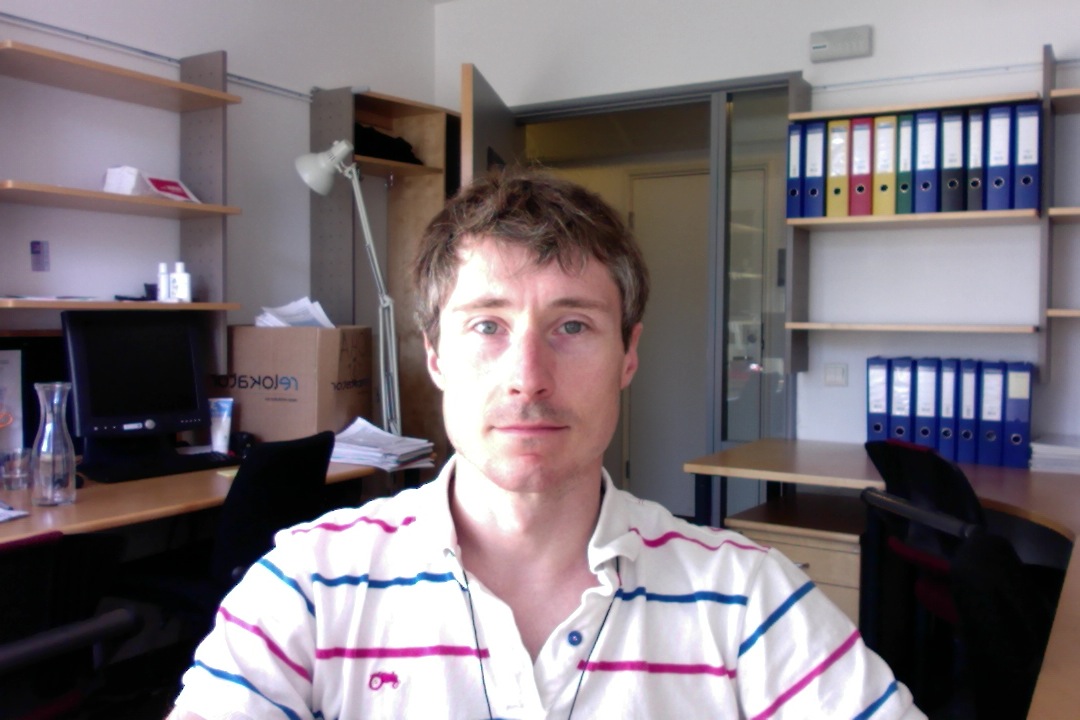 EDUCATION AND EMPLOYMENT HISTORYEDUCATION AND EMPLOYMENT HISTORYEDUCATION AND EMPLOYMENT HISTORY2017-now:Project Group Leader, Oslo University Hospital, Rikshospitalet, Oslo, Norway.Project Group Leader, Oslo University Hospital, Rikshospitalet, Oslo, Norway.2016-2017:Senior Scientist, Oslo University Hospital, The Radium Hospital, Oslo, Norway.Senior Scientist, Oslo University Hospital, The Radium Hospital, Oslo, Norway.2014-now:Co-founder and Scientific advisor, Hemispherian AS, Oslo, Norway.Co-founder and Scientific advisor, Hemispherian AS, Oslo, Norway.2013-2016:Scientist, Oslo University Hospital, Rikshospitalet, Oslo, Norway.Scientist, Oslo University Hospital, Rikshospitalet, Oslo, Norway.2009-2012:Post-doctoral researcher, CMBN, Oslo, Norway.Post-doctoral researcher, CMBN, Oslo, Norway.2004-2008:PhD in Cell biology and Biochemistry, IGBMC, Strasbourg, France.PhD in Cell biology and Biochemistry, IGBMC, Strasbourg, France.2002-2004:MSc in Cell biology and Biochemistry. University of Strasbourg, France.MSc in Cell biology and Biochemistry. University of Strasbourg, France.RESEARCH TO DATERESEARCH TO DATERESEARCH TO DATEProject Group Leader:I am investigating the role of SUMO during stem cells differentiation with a primary focus on adipocyte differentiation.Post-doc/Senior scientist:I did my post-doc in J.M. Enserink’s group (CMBN, Oslo, Norway) where I later became a self-funded senior scientist. I was investigating the implication of cyclin-dependant kinases, chromatin compaction, epigenetics and SUMO in the transcription process in S. cerevisiae.Project Group Leader:I am investigating the role of SUMO during stem cells differentiation with a primary focus on adipocyte differentiation.Post-doc/Senior scientist:I did my post-doc in J.M. Enserink’s group (CMBN, Oslo, Norway) where I later became a self-funded senior scientist. I was investigating the implication of cyclin-dependant kinases, chromatin compaction, epigenetics and SUMO in the transcription process in S. cerevisiae.Project Group Leader:I am investigating the role of SUMO during stem cells differentiation with a primary focus on adipocyte differentiation.Post-doc/Senior scientist:I did my post-doc in J.M. Enserink’s group (CMBN, Oslo, Norway) where I later became a self-funded senior scientist. I was investigating the implication of cyclin-dependant kinases, chromatin compaction, epigenetics and SUMO in the transcription process in S. cerevisiae.PhD thesis:I did my PhD in the group of J-M Egly (IGBMC, Illkirch, France), which focuses on the role of TFIIH in nuclear receptor-mediated transcription, DNA repair and human rare diseases. I investigated the role of TFIIH kinase activity during cellular response to androgenic and estrogenic hormones in patients with Xeroderma pigmentosum and Cocayne syndrome. PhD thesis:I did my PhD in the group of J-M Egly (IGBMC, Illkirch, France), which focuses on the role of TFIIH in nuclear receptor-mediated transcription, DNA repair and human rare diseases. I investigated the role of TFIIH kinase activity during cellular response to androgenic and estrogenic hormones in patients with Xeroderma pigmentosum and Cocayne syndrome. PhD thesis:I did my PhD in the group of J-M Egly (IGBMC, Illkirch, France), which focuses on the role of TFIIH in nuclear receptor-mediated transcription, DNA repair and human rare diseases. I investigated the role of TFIIH kinase activity during cellular response to androgenic and estrogenic hormones in patients with Xeroderma pigmentosum and Cocayne syndrome. PREVIOUS FUNDINGPREVIOUS FUNDINGPREVIOUS FUNDINGHelse Sør Øst researcher grant, round 2016. NOK 4150000.Research Council of Norway (NFR) SkatteFUNN Tax Incentive Scheme. GenomeStream: a global platform for Next Generation DNA sequencing analysis. NOK 280000.Anders Jarhe grant for medical scientists, round 2016. NOK 35000.Research Council of Norway (NFR) grant for independent research project, round 2012. NOK 4548000.Anders Jarhe grant for medical scientists, round 2012. NOK 30000.Fondation Recherche Medicale (FRM) grant “fin de thèse scientifique” round 2007. ~21000 euros.French government grant “allocation de recherche et de moniteur de l’enseignement supérieur” round 2004. ~63000 euros.Helse Sør Øst researcher grant, round 2016. NOK 4150000.Research Council of Norway (NFR) SkatteFUNN Tax Incentive Scheme. GenomeStream: a global platform for Next Generation DNA sequencing analysis. NOK 280000.Anders Jarhe grant for medical scientists, round 2016. NOK 35000.Research Council of Norway (NFR) grant for independent research project, round 2012. NOK 4548000.Anders Jarhe grant for medical scientists, round 2012. NOK 30000.Fondation Recherche Medicale (FRM) grant “fin de thèse scientifique” round 2007. ~21000 euros.French government grant “allocation de recherche et de moniteur de l’enseignement supérieur” round 2004. ~63000 euros.Helse Sør Øst researcher grant, round 2016. NOK 4150000.Research Council of Norway (NFR) SkatteFUNN Tax Incentive Scheme. GenomeStream: a global platform for Next Generation DNA sequencing analysis. NOK 280000.Anders Jarhe grant for medical scientists, round 2016. NOK 35000.Research Council of Norway (NFR) grant for independent research project, round 2012. NOK 4548000.Anders Jarhe grant for medical scientists, round 2012. NOK 30000.Fondation Recherche Medicale (FRM) grant “fin de thèse scientifique” round 2007. ~21000 euros.French government grant “allocation de recherche et de moniteur de l’enseignement supérieur” round 2004. ~63000 euros.ORAL COMMUNICATIONS (selected)ORAL COMMUNICATIONS (selected)ORAL COMMUNICATIONS (selected)Chymkowitch P. and Enserink JM. TORC1-dependent sumoylation of Rpc82 promotes RNAPIII assembly and activity. The Ubiquitin Family. Apr 18-22, 2017, Cold Spring Harbor Laboratory, NY, USA. Selected Abstract.Chymkowitch P. Nguéa P A., Robertson J., Aanes H, Klungland A. and Enserink JM. Nutrient availability shapes the Sumo proteome to control tRNA synthesis by RNA polymerase III. OddPols 2016: International Conference on Transcription by RNA Polymerases I, III, IV and V. June 24-27, 2016. The University of Michigan, Ann Arbor, MI, USA. Selected Abstract.Chymkowitch P. and Enserink JM. Sumoylation of Rap1 mediates the recruitment of TFIID to promote transcription of ribosomal protein genes. The Ubiquitin Family. Apr 21-25, 2015, Cold Spring Harbor Laboratory, NY, USA. Selected Abstract.Chymkowitch P. and Enserink JM. Sumoylation of Rap1 mediates the recruitment of TFIID to promote transcription of ribosomal protein genes. Norwegian Genomics Consortium National Meeting 2014, Raumergården Hotel, Oslo, Norway. Invited speaker.Chymkowitch P. and Enserink JM. SUMO positively regulates tDNA and RP genes transcription. Nordic Mitosis Network Meeting 2013, Holmenkollen Hotel, Oslo, Norway.Chymkowitch P., Zimmermann C. and Enserink JM. Regulation of transcription by the cyclin dependent kinase Cdk1. NBS Winter meeting 2010, Storefjell Resort Hotel, Norway, Jan 14-17 2010.Chymkowitch P. and Egly J-M. A deficient expression of androgen responsive genes in Xeroderma pigmentosum cells. FP6 Integrated Project DNA repair, Third Annual Review Meeting, Hilton Rotterdam Hotel, The Netherlands, 16-18 April 2008.Chymkowitch P. and Enserink JM. TORC1-dependent sumoylation of Rpc82 promotes RNAPIII assembly and activity. The Ubiquitin Family. Apr 18-22, 2017, Cold Spring Harbor Laboratory, NY, USA. Selected Abstract.Chymkowitch P. Nguéa P A., Robertson J., Aanes H, Klungland A. and Enserink JM. Nutrient availability shapes the Sumo proteome to control tRNA synthesis by RNA polymerase III. OddPols 2016: International Conference on Transcription by RNA Polymerases I, III, IV and V. June 24-27, 2016. The University of Michigan, Ann Arbor, MI, USA. Selected Abstract.Chymkowitch P. and Enserink JM. Sumoylation of Rap1 mediates the recruitment of TFIID to promote transcription of ribosomal protein genes. The Ubiquitin Family. Apr 21-25, 2015, Cold Spring Harbor Laboratory, NY, USA. Selected Abstract.Chymkowitch P. and Enserink JM. Sumoylation of Rap1 mediates the recruitment of TFIID to promote transcription of ribosomal protein genes. Norwegian Genomics Consortium National Meeting 2014, Raumergården Hotel, Oslo, Norway. Invited speaker.Chymkowitch P. and Enserink JM. SUMO positively regulates tDNA and RP genes transcription. Nordic Mitosis Network Meeting 2013, Holmenkollen Hotel, Oslo, Norway.Chymkowitch P., Zimmermann C. and Enserink JM. Regulation of transcription by the cyclin dependent kinase Cdk1. NBS Winter meeting 2010, Storefjell Resort Hotel, Norway, Jan 14-17 2010.Chymkowitch P. and Egly J-M. A deficient expression of androgen responsive genes in Xeroderma pigmentosum cells. FP6 Integrated Project DNA repair, Third Annual Review Meeting, Hilton Rotterdam Hotel, The Netherlands, 16-18 April 2008.Chymkowitch P. and Enserink JM. TORC1-dependent sumoylation of Rpc82 promotes RNAPIII assembly and activity. The Ubiquitin Family. Apr 18-22, 2017, Cold Spring Harbor Laboratory, NY, USA. Selected Abstract.Chymkowitch P. Nguéa P A., Robertson J., Aanes H, Klungland A. and Enserink JM. Nutrient availability shapes the Sumo proteome to control tRNA synthesis by RNA polymerase III. OddPols 2016: International Conference on Transcription by RNA Polymerases I, III, IV and V. June 24-27, 2016. The University of Michigan, Ann Arbor, MI, USA. Selected Abstract.Chymkowitch P. and Enserink JM. Sumoylation of Rap1 mediates the recruitment of TFIID to promote transcription of ribosomal protein genes. The Ubiquitin Family. Apr 21-25, 2015, Cold Spring Harbor Laboratory, NY, USA. Selected Abstract.Chymkowitch P. and Enserink JM. Sumoylation of Rap1 mediates the recruitment of TFIID to promote transcription of ribosomal protein genes. Norwegian Genomics Consortium National Meeting 2014, Raumergården Hotel, Oslo, Norway. Invited speaker.Chymkowitch P. and Enserink JM. SUMO positively regulates tDNA and RP genes transcription. Nordic Mitosis Network Meeting 2013, Holmenkollen Hotel, Oslo, Norway.Chymkowitch P., Zimmermann C. and Enserink JM. Regulation of transcription by the cyclin dependent kinase Cdk1. NBS Winter meeting 2010, Storefjell Resort Hotel, Norway, Jan 14-17 2010.Chymkowitch P. and Egly J-M. A deficient expression of androgen responsive genes in Xeroderma pigmentosum cells. FP6 Integrated Project DNA repair, Third Annual Review Meeting, Hilton Rotterdam Hotel, The Netherlands, 16-18 April 2008.AWARDS2015	Oslo University Hospital's prize for best original article. Chymkowitch et al, Genome Research 2015 (6):897:9062014	Oslo University Hospital's prize for best original article. Zimmermann et al, Cell Reports 5 (4), 1036-46COURSESAWARDS2015	Oslo University Hospital's prize for best original article. Chymkowitch et al, Genome Research 2015 (6):897:9062014	Oslo University Hospital's prize for best original article. Zimmermann et al, Cell Reports 5 (4), 1036-46COURSESAWARDS2015	Oslo University Hospital's prize for best original article. Chymkowitch et al, Genome Research 2015 (6):897:9062014	Oslo University Hospital's prize for best original article. Zimmermann et al, Cell Reports 5 (4), 1036-46COURSESEMBO Laboratory Management Courses. The art of leadership-fewer conflicts, more results. 12-15 June 2011, Heidelberg, Germany.EMBO Laboratory Management Courses. The art of leadership-fewer conflicts, more results. 12-15 June 2011, Heidelberg, Germany.EMBO Laboratory Management Courses. The art of leadership-fewer conflicts, more results. 12-15 June 2011, Heidelberg, Germany.SUPERVISIONSUPERVISION